Kansas State School for the Blind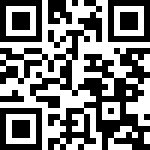 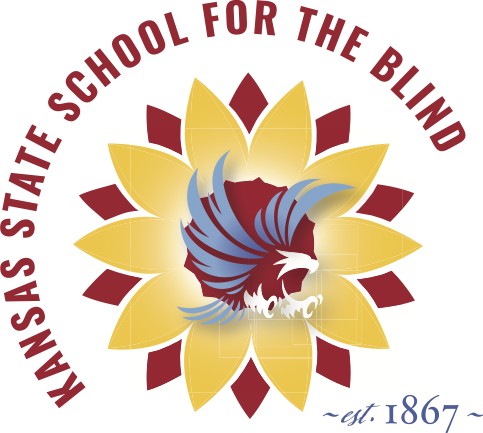 is pleased to announcePreschool Enrichment ProgramOUR VISION: To provide enrichment opportunities for children ages 3 to 5 who are blind or visually impaired.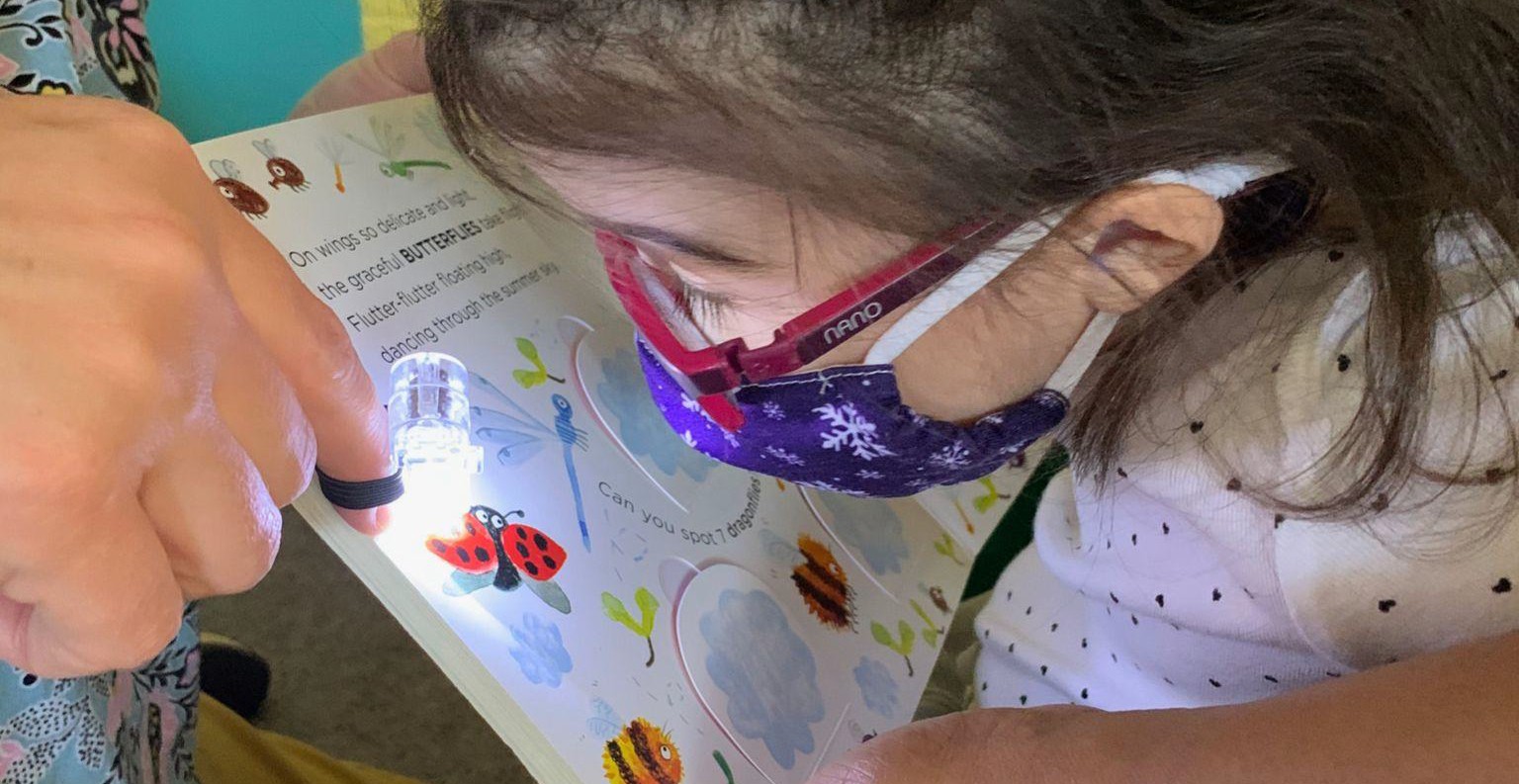 Three hours each day8:45am-11:45amNO COSTTransportation provided by parents1:1 student supports are not availableOUR FOCUS: Emphasize Expanded Core Curriculum (ECC) domains which are unique to students with a visual impairment. These include age-appropriate braille readiness, communication, orientation and mobility readiness, social skills, independent living skills, technology, sensory efficiency skills, self-determination, and much more!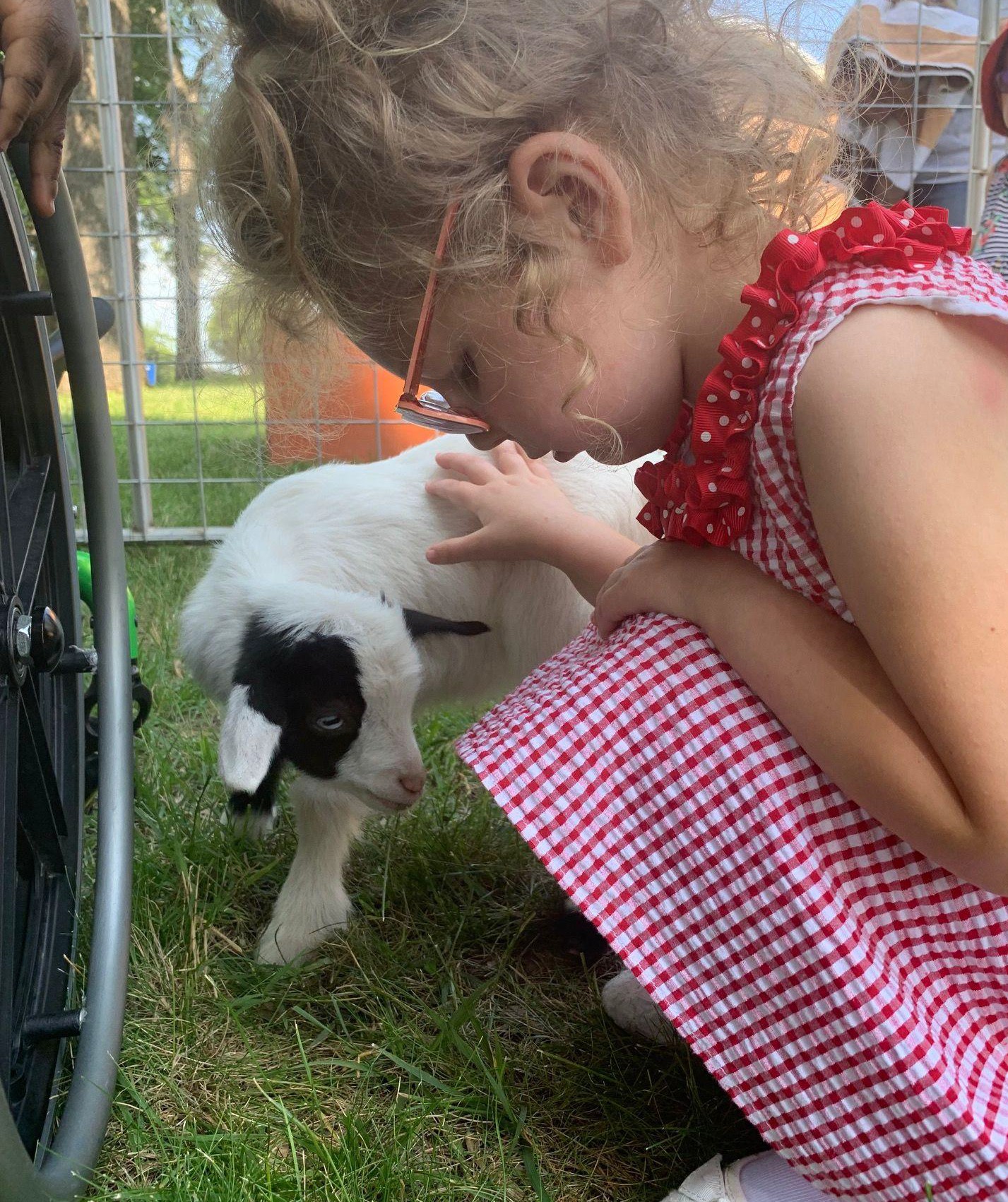 OUR GOAL: To increase concepts and skills through intentional instruction and experienced-based learning in a safe, nurturing environment. Play-based therapies (SLP/OT/PT) are available.For more information contact:READY TO APPLY?Jeanne Goodin, Teacher, M.A.E., TSVI jgoodin@kssdb.orgLink to Registration: https://forms.gle/E5mPADRP258sNZ6W6816.808.6175Hillary Joy-Sims, Teacher, MT-BC, M.S. E.D., TSVI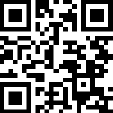 hjoy-sims@kssdb.org913.530.1853Jon Harding, Superintendent, ED.S.jharding@kssdb.org913.645.5456